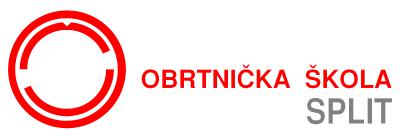 OBRTNIČKA ŠKOLA, SPLITOBRTNIČKA ŠKOLA, SPLITŠKOLSKA GODINA 2018./2019.ŠKOLSKA GODINA 2018./2019.Kat. Br.Naziv udžbenikaAutor(i)Vrsta izdanjaCijenaNakladnikNovoFotograf - JMO - 2. razred srednje školeFotograf - JMO - 2. razred srednje školeENGLESKI JEZIKNEW HEADWAY FOURTH EDITION PRE-INTERMEDIATE STUDENT'S BOOK : udžbenik engleskogNEW HEADWAY FOURTH EDITION PRE-INTERMEDIATE STUDENT'S BOOK : udžbenik engleskogjezika za 1. razred 4-god. strukovnih škola, prvi strani jezik; 2. i 3. razred trogodišnjihJohn Soars, Liz Soarsudžbenik101,00 knOXFORDNovostrukovnih škola, prvi strani jezik; 2. i 3. razred gimnazija i 4-god. strukovnih škola, drugi straniJohn Soars, Liz Soarsudžbenik101,00 knOXFORDNovo4983jezikNEW HEADWAY FOURTH EDITION PRE-INTERMEDIATE WORKBOOK : radna bilježnica zaengleski jezik, 1. razred 4-god. strukovnih škola, prvi strani jezik; 2. i 3. razred trogodišnjihJohn Soars, Liz Soarsradna bilježnica63,00 knOXFORDNovostrukovnih škola, prvi strani jezik; 2. i 3. razred gimnazija i 4-god. strukovnih škola, drugi straniJohn Soars, Liz Soarsradna bilježnica63,00 knOXFORDNovo4984jezikPOLITIKA I GOSPODARSTVOPOLITIKA I GOSPODARSTVO5359POLITIKA I GOSPODARSTVO : udžbenik za srednje strukovne školeĐuro Benić, Nataša Vulićudžbenik93,00 knŠKNovoETIKA3649JA, MI, ONI… : udžbenik etike za drugi razred gimnazije i strukovne školeBruno Ćurko, Dunja Marušić Brezetićudžbenik95,00 knPROFILVJERONAUKViktorija Gadža, Nikola Milanović, Rudi Paloš,ODVAŽNI SVJEDOCI : udžbenik vjeronauka za 2. razred srednje školeViktorija Gadža, Nikola Milanović, Rudi Paloš,udžbenik53,00 knSALESIANA1709ODVAŽNI SVJEDOCI : udžbenik vjeronauka za 2. razred srednje školeDušan Vuletićudžbenik53,00 knSALESIANAHRVATSKI JEZIK - ZA TROGODIŠNJE STRUKOVNE ŠKOLE - KNJIŽEVNOSTHRVATSKI JEZIK - ZA TROGODIŠNJE STRUKOVNE ŠKOLE - KNJIŽEVNOSTBlanka Brkašić, Gordana Potnar-Matković, TanjaČITANKA 2 : čitanka hrvatskoga jezika za drugi razred trogodišnjih strukovnih školaBlanka Brkašić, Gordana Potnar-Matković, Tanjaudžbenik97,00 knPROFIL3892ČITANKA 2 : čitanka hrvatskoga jezika za drugi razred trogodišnjih strukovnih školaŠpanjićudžbenik97,00 knPROFILHRVATSKI JEZIK - ZA TROGODIŠNJE STRUKOVNE ŠKOLE - JEZIK I JEZIČNO IZRAŽAVANJEHRVATSKI JEZIK - ZA TROGODIŠNJE STRUKOVNE ŠKOLE - JEZIK I JEZIČNO IZRAŽAVANJE2978HRVATSKI JEZIK 2 : udžbenik hrvatskoga jezika za drugi razred trogodišnjih strukovnih školaMirjana Bogdanović, Vedrana Močnikudžbenik72,00 knPROFIL2977HRVATSKI JEZIK 2 : radna bilježnica iz hrvatskoga jezika za drugi razred trogodišnjih strukovnihMirjana Bogdanović, Vedrana Močnikradna bilježnica35,00 knPROFIL2977školaMATEMATIKA - ZA DVOGODIŠNJE I TROGODIŠNJE PROGRAMEMATEMATIKA - ZA DVOGODIŠNJE I TROGODIŠNJE PROGRAMEudžbenik i zbirkaMATEMATIKA 2 : udžbenik i zbirka zadataka za 2. razred trogodišnjih strukovnih školaSanja Varošanecudžbenik i zbirka111,00 knELEMENT1572MATEMATIKA 2 : udžbenik i zbirka zadataka za 2. razred trogodišnjih strukovnih školaSanja Varošaneczadataka111,00 knELEMENT